Αθήνα, 21/7/2022ΠΡΟΓΡΑΜΜΑ ΜΕΤΑΠΤΥΧΙΑΚΩΝ ΣΠΟΥΔΩΝ ΤΟΥ ΤΜΗΜΑΤΟΣ ΦΑΡΜΑΚΕΥΤΙΚΗΣ ΤΟΥ Ε.Κ.Π.Α.ΜΕ ΤΙΤΛΟ:«ΦΑΡΜΑΚΕΥΤΙΚΗ ΑΝΑΛΥΣΗ-ΕΛΕΓΧΟΣ ΠΟΙΟΤΗΤΑΣ»ΠΡΟΣΚΛΗΣΗ ΕΚΔΗΛΩΣΗΣ ΕΝΔΙΑΦΕΡΟΝΤΟΣΤο Τμήμα Φαρμακευτικής της Σχολής Επιστημών Υγείας του Εθνικού και Καποδιστριακού Πανεπιστημίου Αθηνών θα λειτουργήσει το ακαδ.έτος 2022-2023 το Πρόγραμμα Μεταπτυχιακών Σπουδών (Π.Μ.Σ.) με τίτλο: «Φαρμακευτική Ανάλυση-Έλεγχος Ποιότητας»  το οποίο οδηγεί στην απονομή Διπλώματος ΜεταπτυχιακώνΣπουδών  (Δ.Μ.Σ.) στηΦαρμακευτική Ανάλυση-Έλεγχος Ποιότητας.Οι διδάσκοντες του Π.Μ.Σ., προέρχονται, τουλάχιστον κατά 60%, από:- μέλη Δ.Ε.Π. του Τμήματος, - μέλη Ε.ΔΙ.Π. και Ε.Τ.Ε.Π. του Τμήματος, κατόχουςδιδακτορικού διπλώματος - ομότιμουςκαθηγητές (άρ. 69, Ν.4386/2016) του οικείου Τμήματος, Με αιτιολογημένη απόφαση της Συνέλευσης του Τμήματος ανατίθεται διδασκαλία σε:- μέλη Δ.Ε.Π. ή ομότιμους καθηγητές άλλων Τμημάτων του ίδιου ή άλλου Α.Ε.Ι.,- επιστήμονες αναγνωρισμένου κύρους με εξειδικευμένες γνώσεις ή σχετική εμπειρία στο γνωστικό αντικείμενο του Π.Μ.Σ.Η ανάθεση διδασκαλίας μαθημάτων, σεμιναρίων και ασκήσεων του Π.Μ.Σ. γίνεται ύστερα από εισήγηση της Συντονιστικής Επιτροπής και έγκριση της Συνέλευσης του Τμήματος.Η διάρκεια του Π.Μ.Σ. για την απόκτηση του Δ.Μ.Σ. είναι τέσσερα (4)ακαδημαϊκάεξάμηναστα οποία περιλαμβάνεται και ο χρόνος εκπόνησης διπλωματικής εργασίας.Ο αριθμός των Μεταπτυχιακών Φοιτητών που θα γίνουν δεκτοί στο Π.Μ.Σ. «Φαρμακευτική Ανάλυση-Έλεγχος Ποιότητας», για το ακαδημαϊκό έτος 2022-2023, θα είναι δεκαπέντε (15).Το Π.Μ.Σ. «Φαρμακευτική Ανάλυση – Έλεγχος Ποιότητας» μπορεί να δέχεται έως δύο (2) αξιωματικούς Φαρμακοποιούς, υπότροφους των Ελληνικών Ενόπλων Δυνάμεων, ετησίως, ως υπεράριθμους, κατόπιν έγκρισης της Συντονιστικής Επιτροπής.Κατά τη διάρκεια των σπουδών, οι μεταπτυχιακοί φοιτητές υποχρεούνται σε παρακολούθηση και επιτυχή εξέταση μεταπτυχιακών μαθημάτων, συγγραφή και παρουσίαση εργασιών, πρακτική εξάσκηση στη Βιομηχανία καθώς και σε εκπόνηση μεταπτυχιακής διπλωματικής εργασίας.Προϋποθέσεις εγγραφής  Στο Π.Μ.Σ. «Φαρμακευτική Ανάλυση-Έλεγχος Ποιότητας» γίνονται δεκτοί απόφοιτοι Τμημάτων/Σχολών Φαρμακευτικής, Χημείας, ‎Χημικών Μηχανικών, Βιολογίας, Ιατρικής, Νοσηλευτικής, Οδοντιατρικής, ‎Βιοϊατρικών Επιστημών, Βιοχημείας και Βιοτεχνολογίας, Βιολογικών Εφαρμογών &‎Τεχνολογιών και Επιστήμης & Τεχνολογίας Τροφίμων Α.Ε.Ι. της ημεδαπής ή ‎αναγνωρισμένων ομοταγών Ιδρυμάτων της αλλοδαπής.‎Γίνονται δεκτοί ως υπεράριθμοι και μέλη των κατηγοριών Ε.Ε.Π., Ε.ΔΙ.Π. και Ε.Τ.Ε.Π. σύμφωνα με την παρ. 8 του άρ. 34 του Ν.4485/17.Η επιλογή των εισακτέων πραγματοποιείταιμε αξιολόγηση των προσόντων των υποψηφίων και μετά την προσωπική συνέντευξη με βάση τα κριτήριατου κανονισμού που θα είναι σε ισχύ για το ακαδ. έτος 2022/23: Βαθμός πτυχίου σε ποσοστό 35%. Η επιτροπή αξιολόγησης διατηρεί το δικαίωμα να μην αξιολογήσει αιτήσεις υποψηφίων με βαθμό πτυχίου < 6,5.Μέσος όρος βαθμολογίας σε προπτυχιακά μαθήματα σχετικά με το γνωστικό αντικείμενο του ΠΜΣ σε ποσοστό 30% και με συντελεστή 1 όταν ο αριθμός των σχετικών μαθημάτων είναι > ή = 5, 0,9 όταν ο αριθμός των σχετικών μαθημάτων είναι 3-4 και 0,5 όταν τα σχετικά μαθήματα είναι 1-2. Επίδοση σε Διπλωματική εργασία, όπου αυτή προβλέπεται στον Α΄ κύκλο σπουδών σε ποσοστό 10%, ή στην περίπτωση αποφοίτων Φαρμακευτικής (όπου δεν προβλέπεται Διπλωματική εργασία) λαμβάνεται υπόψη επαγγελματική εμπειρία σχετική με το αντικείμενο του ΠΜΣ σε ποσοστό 10%.Ερευνητική ή και επαγγελματική δραστηριότητα (πέραν της Διπλωματικής εργασίας) σχετική με το αντικείμενο του ΠΜΣ σε ποσοστό 5% και ανάλογα με τους μήνες απασχόλησης.Δημοσιεύσεις σε περιοδικά με κριτές και σχετικές με το αντικείμενο του ΠΜΣ σε ποσοστό 5% και ανάλογα με τον αριθμό των εργασιών. Στην περίπτωση εργασιών εκτός του αντικειμένου του ΠΜΣ το ποσοστό μειώνεται στο 1%.Προφορική συνέντευξη και λοιπά προσόντα σε ποσοστό 15%. Σε περίπτωση κάλυψης των θέσεων που έχουν οριστεί (15 για το ακαδημαϊκό έτος 2022-2023) από υποψηφίους που έχουν ως πρώτη επιλογή στην αίτησή τους το ΠΜΣ «Φαρμακευτική Ανάλυση-Έλεγχος Ποιότητας», η επιτροπή αξιολόγησης διατηρεί το δικαίωμα να μην καλέσει σε προφορική συνέντευξη και συνεπώς να αξιολογήσει αιτήσεις υποψηφίων που έχουν το συγκεκριμένο ΠΜΣ ως δεύτερη ή τρίτη επιλογή.Με βάση τα συνολικά κριτήρια, η Συντονιστική Επιτροπήκαταρτίζει τον Πίνακα αξιολόγησης των φοιτητών έως τις 14/10 και τον καταθέτει προς έγκριση στη Συνέλευση. Οι υποψήφιοι θα ενημερώνονται για την περίπτωσή τους από ‎τη Γραμματεία του Προγράμματος με μήνυμα ηλεκτρονικού ταχυδρομείου (email) ή ‎τηλεφωνικά.‎Οι επιτυχόντες θα πρέπει να εγγραφούν στη Γραμματεία του Τμήματοςσε συγκεκριμένη ημερομηνία που ανακοινώνεται στην ιστοσελίδα του Τμήματος.Σε περίπτωση ισοβαθμίας υποψηφίων στη 15η θέση, η επιτροπή διατηρεί το δικαίωμα να τους κρίνει ως επιτυχόντες ή να τους απορρίψει ως υπεράριθμους.Σε περίπτωση μη εγγραφής ενός ή περισσοτέρων φοιτητών, θα κληθούν αν υπάρχουν, οι επιλαχόντες, με βάση τη σειρά τους στον εγκεκριμένο αξιολογικό πίνακα, να εγγραφούν στο Πρόγραμμα. Τέλη ΦοίτησηςΓια τη συμμετοχή τους στο Π.Μ.Σ. «Φαρμακευτική Ανάλυση-Έλεγχος Ποιότητας» οι μεταπτυχιακοί φοιτητές καταβάλλουν τέλη φοίτησης που ανέρχονται στο ποσό των # 2.800,00 # € συνολικά. Καταβάλλονται σε τέσσερις (4) δόσεις (πρώτη δόση: αμέσως μετά την οριστικοποίηση των επιλεγέντων μεταπτυχιακών φοιτητών και πριν από την εγγραφή στη Γραμματεία του Τμήματος Φαρμακευτικής (# 700,00 # €), δεύτερη δόση: εντός των δύο πρώτων εβδομάδων από την έναρξη του β’ εξαμήνου (# 700,00 # €), τρίτη δόση: εντός των δύο πρώτων εβδομάδων από την έναρξη του γ’ εξαμήνου (# 700,00 # €) και τέταρτη δόση: εντός των δύο πρώτων εβδομάδων από την έναρξη του δ’ εξαμήνου (# 700,00 # €). Τα σχετικά ποσά κατατίθενται στην ALPHABANK σε λογαριασμό του Ειδικού Λογαριασμού Κονδυλίων  Έρευνας  του Ε.Κ.Π.Α. Χωρίς το αποδεικτικό κατάθεσης δεν μπορεί να γίνει η εγγραφή στο νέο εξάμηνο.Σε περίπτωση οριστικής διακοπής φοίτησης ή διαγραφής μεταπτυχιακού φοιτητή/-τριας, για οποιοδήποτε λόγο, τα ήδη καταβληθέντα τέλη φοίτησης δεν επιστρέφονται.Επίσης, υπάρχει δυνατότητα συνδυασμού του προγράμματος ΕΡΑΣΜΟΣ με τη συμμετοχή στο ΠΜΣ.Δικαιολογητικά  Καλούνται οι υποψήφιοι να υποβάλουν, από τη δημοσίευση της παρούσας προκήρυξης και μέχρι τις κάτωθι ημερομηνίες στη Γραμματεία του Τμήματος Φαρμακευτικής, Πανεπιστημιόπολη-Ζωγράφου 157 84, τηλ.: 2107274666 τα παρακάτω δικαιολογητικά:Αίτηση Συμμετοχής. Το έντυπο της αίτησης χορηγείται από τη Γραμματεία του Τμήματος Φαρμακευτικής, ή λαμβάνεται από την επίσημη ιστοσελίδα του Τμήματος http://www.pharm.uoa.gr/Βιογραφικό σημείωμα. Επισημαίνεται ότι, το βιογραφικό σημείωμα πρέπει να αποσταλεί και ηλεκτρονικά στην διεύθυνση  mscpharmanalysis@pharm.uoa.grΕυκρινές Φωτοαντίγραφο πτυχίου ή βεβαίωση περάτωσης σπουδών. Αίτηση μπορούν να υποβάλλουν και τελειόφοιτοιμε τον περιορισμό ότι θα έχουν προσκομίσει βεβαίωση περάτωσης σπουδών τους το ‎αργότερα μία ημέρα πριν την ημερομηνία συνεδρίασης της Συνέλευσης του Τμήματος ‎Φαρμακευτικής που θα εγκρίνει τον Πίνακα των υποψηφίων. Πιστοποιητικό Αναλυτικής Βαθμολογίας. Δημοσιεύσεις σε περιοδικά με κριτές, εάν υπάρχουν.Αποδεικτικά επαγγελματικής ή ερευνητικής δραστηριότητας, εάν υπάρχουν.Φωτοτυπία δύο όψεων της αστυνομικής ταυτότητας.Δύο συστατικές επιστολές, που θα περιέχουν οπωσδήποτε το ονοματεπώνυμο, τον τίτλο, τη διεύθυνση και το τηλέφωνο του συντάξαντος.Πιστοποιητικό γλωσσομάθειας Αγγλικής (επίπεδο τουλάχιστον Β2). Στην περίπτωση που ο υποψήφιος είναι αλλοδαπός απαιτείται επάρκεια Ελληνικής γλώσσας επιπέδου τουλάχιστον C1‎, εκτός αν είναι απόφοιτος Ελληνικού εκπαιδευτικού ιδρύματος.Οι φοιτητές από ιδρύματα της αλλοδαπής πρέπεινα προσκομίσουν πιστοποιητικό αντιστοιχίας και ισοτιμίας από τον ΔΟΑΤΑΠ ή να ξεκινήσουν τη διαδικασία αναγνώρισης του τίτλου σπουδών από τον ΔΟΑΤΑΠ, σύμφωνα με την ισχύουσα νομοθεσία.Η υποβολή αιτήσεων για συμμετοχή στο Π.Μ.Σ. γίνεται από τη δημοσίευση της πρόσκλησης εκδήλωσης ενδιαφέροντος μέχρι τις 23 Σεπτεμβρίου 2022. Η ολοκλήρωση της διαδικασίας αξιολόγησης και επιλογής μεταπτυχιακών φοιτητών θα γίνει μέχρι τις14 Οκτωβρίου 2022. Η οριστικοποίηση των επιλεγέντων μεταπτυχιακών φοιτητών θα γίνει μέχρι τις31 Οκτωβρίου 2022.Η έναρξη των μαθημάτων γίνεται την1η Νοεμβρίου 2022.Πρόσθετες πληροφορίες παρέχονται από τη Γραμματεία του Τμήματος Φαρμακευτικής (κα Αικ. Νικολαΐδου, τηλ.: 210 727 4666).Ο Πρόεδροςτου Τμήματος Φαρμακευτικής(*)Καθηγητής Αλέξιος-Λέανδρος Σκαλτσούνης*η υπογραφή έχει τεθεί στο πρωτότυπο που τηρείται στο Αρχείο της Γραμματείας.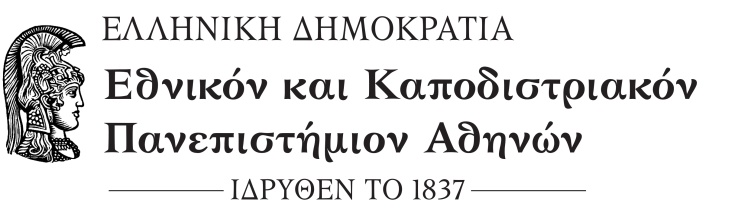         ΣΧΟΛΗ ΕΠΙΣΤΗΜΩΝ ΥΓΕΙΑΣΤΜΗΜΑ ΦΑΡΜΑΚΕΥΤΙΚΗΣ